                                                                                                        Приложение № 1             УТВЕРЖДЕН                Постановлением  администрации                        Чуварлейского   сельского  поселения                         Алатырского района                         от «01 » апреля  2022  № 29  Состав аукционной комиссии по организации и проведению аукциона 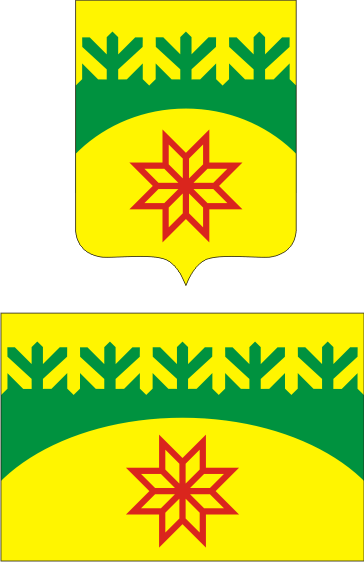 Администрация Чуварлейского сельского поселенияАлатырского районаЧувашской РеспубликиПОСТАНОВЛЕНИЕ 01.04.2022 № 29Чӑваш Республикин Улатӑр районӗнчиЧуварлеи ял поселенийӗ администрацийӗЙЫШÂНУ 01.04.2022 № 29Администрация Чуварлейского сельского поселенияАлатырского районаЧувашской РеспубликиПОСТАНОВЛЕНИЕ 01.04.2022 № 29Чӑваш Республикин Улатӑр районӗнчиЧуварлеи ял поселенийӗ администрацийӗЙЫШÂНУ 01.04.2022 № 29Администрация Чуварлейского сельского поселенияАлатырского районаЧувашской РеспубликиПОСТАНОВЛЕНИЕ 01.04.2022 № 29Чӑваш Республикин Улатӑр районӗнчиЧуварлеи ял поселенийӗ администрацийӗЙЫШÂНУ 01.04.2022 № 29Об  условиях приватизации земельного участка с расположенными на нем объектами недвижимого имущества по адресу: Чувашская Республика, Алатырский район, Чуварлейское сельское поселение, с.Чуварлеи, ул.Николаева, д.142Об  условиях приватизации земельного участка с расположенными на нем объектами недвижимого имущества по адресу: Чувашская Республика, Алатырский район, Чуварлейское сельское поселение, с.Чуварлеи, ул.Николаева, д.142Об  условиях приватизации земельного участка с расположенными на нем объектами недвижимого имущества по адресу: Чувашская Республика, Алатырский район, Чуварлейское сельское поселение, с.Чуварлеи, ул.Николаева, д.142В соответствии с Федеральным законом от 21.12.2001 № 178-ФЗ «О приватизации государственного и муниципального имущества», решением Собрания депутатов Чуварлейского сельского поселения от 01.03.2022 № 19/2 «Об утверждении прогнозного плана приватизации муниципального  имущества на 2022 год и основные направления  приватизации муниципального имущества на  2023-2024  год»  администрация   Чуварлейского сельского поселения п о с т а н о в л я е т:1. Приватизировать муниципальное имущество, входящее в состав казны Чуварлейского сельского поселения  путем продажи на аукционе с открытой формой подачи предложений о цене в электронной форме:Земельный участок площадью 65935 кв. метров с кадастровым номером 21:06:150901:2, категория земель: земли особо охраняемых территорий и объектов, вид разрешенного использования: отдых (рекреация) (запись регистрации права собственности Чуварлейского сельского поселения  Алатырского района Чувашской Республики № 21:06:150901:2-21/003/2017-2 от 29.03.2017)  по адресу: Чувашская Республика, Алатырский район, Чуварлейское сельское поселение, с.Чуварлеи, в южной части кадастрового квартала 21:06:150901 с расположенными на нем объектами недвижимого имущества :- здание, назначение: нежилое, с кадастровым номером 21:06:220302:197, площадью 264,1 кв.м.(запись регистрации права собственности Чуварлейского сельского поселения  Алатырского района Чувашской Республики № 21:06:220302:197-21/003/2017-2 от 24.04.2017) по адресу: Чувашская Республика, Алатырский район,  Чуварлейское сельское поселение, с. Чуварлеи, ул. Николаева, д. 142;- здание, назначение: нежилое, с кадастровым номером 21:06:220302:199, площадью 165,7 кв.м.(запись регистрации права собственности Чуварлейского сельского поселения  Алатырского района Чувашской Республики № 21:06:220302:199-21/003/2017-2 от 13.04.2017) по адресу: Чувашская Республика, Алатырский район,  Чуварлейское сельское поселение, с. Чуварлеи, ул. Николаева, д. 142;- здание, назначение: нежилое, с кадастровым номером 21:06:220302:189, площадью 219,4 кв.м.(запись регистрации права собственности Чуварлейского сельского поселения  Алатырского района Чувашской Республики № 21:06:220302:189-21/003/2017-3 от 13.04.2017) по адресу: Чувашская Республика, Алатырский район,  Чуварлейское сельское поселение, с. Чуварлеи, ул. Николаева, д. 142;- здание, назначение: нежилое, с кадастровым номером 21:06:220302:101, площадью 30,2 кв.м.(запись регистрации права собственности Чуварлейского сельского поселения  Алатырского района Чувашской Республики № 21:06:220302:101-21/003/2017-2 от 24.04.2017) по адресу: Чувашская Республика, Алатырский район,  Чуварлейское сельское поселение, с. Чуварлеи, ул. Николаева, д. 142;- здание, назначение: нежилое, с кадастровым номером 21:06:220302:187, площадью 79,8 кв.м.(запись регистрации права собственности Чуварлейского сельского поселения  Алатырского района Чувашской Республики № 21:06:220302:187-21/003/2017-2 от 13.04.2017) по адресу: Чувашская Республика, Алатырский район,  Чуварлейское сельское поселение, с. Чуварлеи, ул. Николаева, д. 142;- здание, назначение: нежилое, с кадастровым номером 21:06:220302:174, площадью 64,4 кв.м.(запись регистрации права собственности Чуварлейского сельского поселения  Алатырского района Чувашской Республики № 21:06:220302:174-21/003/2017-2 от 13.04.2017) по адресу: Чувашская Республика, Алатырский район,  Чуварлейское сельское поселение, с. Чуварлеи, ул. Николаева, д. 142;- здание, назначение: нежилое, с кадастровым номером 21:06:220302:173, площадью 149,2 кв.м.(запись регистрации права собственности Чуварлейского сельского поселения  Алатырского района Чувашской Республики №  21:06:220302:173-21/003/2017-2 от 24.04.2017) по адресу: Чувашская Республика, Алатырский район,  Чуварлейское сельское поселение, с. Чуварлеи, ул. Николаева, д. 142;- здание, назначение: нежилое, с кадастровым номером 21:06:220302:172, площадью 399,6 кв.м.(запись регистрации права собственности Чуварлейского сельского поселения  Алатырского района Чувашской Республики № 21:06:220302:172-21/003/2017-2 от 07.04.2017) по адресу: Чувашская Республика, Алатырский район,  Чуварлейское сельское поселение, с. Чуварлеи, ул. Николаева, д. 142;- здание, назначение: нежилое, с кадастровым номером 21:06:220302:162, площадью 61,9 кв.м.(запись регистрации права собственности Чуварлейского сельского поселения  Алатырского района Чувашской Республики № 21:06:220302:162-21/003/2017-2 от 13.04.2017) по адресу: Чувашская Республика, Алатырский район,  Чуварлейское сельское поселение, с. Чуварлеи, ул. Николаева, д. 142;- здание, назначение: нежилое, с кадастровым номером 21:06:220302:160, площадью 159,5 кв.м.(запись регистрации права собственности Чуварлейского сельского поселения  Алатырского района Чувашской Республики № 21:06:220302:160-21/003/2017-2 от 19.04.2017) по адресу: Чувашская Республика, Алатырский район,  Чуварлейское сельское поселение, с. Чуварлеи, ул. Николаева, д. 142;- здание, назначение: нежилое, с кадастровым номером 21:06:220302:143, площадью 116,7 кв.м.(запись регистрации права собственности Чуварлейского сельского поселения  Алатырского района Чувашской Республики № 21:06:220302:143-21/003/2017-2 от 19.04.2017) по адресу: Чувашская Республика, Алатырский район,  Чуварлейское сельское поселение, с. Чуварлеи, ул. Николаева, д. 142;- здание, назначение: нежилое, с кадастровым номером 21:06:220302:142, площадью 18,5 кв.м.(запись регистрации права собственности Чуварлейского сельского поселения  Алатырского района Чувашской Республики № 21:06:220302:142-21/003/2017-2 от 29.03.2017) по адресу: Чувашская Республика, Алатырский район,  Чуварлейское сельское поселение, с. Чуварлеи, ул. Николаева, д. 142;- здание, назначение: нежилое, с кадастровым номером 21:06:220302:126, площадью 126,2 кв.м.(запись регистрации права собственности Чуварлейского сельского поселения  Алатырского района Чувашской Республики № 21:06:220302:126-21/003/2017-2 от 07.04.2017) по адресу: Чувашская Республика, Алатырский район,  Чуварлейское сельское поселение, с. Чуварлеи, ул. Николаева, д. 142;- здание, назначение: нежилое, с кадастровым номером 21:06:220302:125, площадью 99,2 кв.м.(запись регистрации права собственности Чуварлейского сельского поселения  Алатырского района Чувашской Республики № 21:06:220302:125-21/003/2017-2 от 18.04.2017) по адресу: Чувашская Республика, Алатырский район,  Чуварлейское сельское поселение, с. Чуварлеи, ул. Николаева, д. 142;- здание, назначение: нежилое, с кадастровым номером 21:06:220302:122, площадью 97,9 кв.м.(запись регистрации права собственности Чуварлейского сельского поселения  Алатырского района Чувашской Республики № 21:06:220302:122-21/003/2017-2 от 24.04.2017) по адресу: Чувашская Республика, Алатырский район,  Чуварлейское сельское поселение, с. Чуварлеи, ул. Николаева, д. 142;- здание, назначение: нежилое, с кадастровым номером 21:06:220302:121, площадью 106,9 кв.м.(запись регистрации права собственности Чуварлейского сельского поселения  Алатырского района Чувашской Республики № 21:06:220302:121-21/003/2017-2 от 13.04.2017) по адресу: Чувашская Республика, Алатырский район,  Чуварлейское сельское поселение, с. Чуварлеи, ул. Николаева, д. 142;- здание, назначение: нежилое, с кадастровым номером 21:06:220302:102, площадью 181,8 кв.м.(запись регистрации права собственности Чуварлейского сельского поселения  Алатырского района Чувашской Республики № 21:06:220302:102-21/003/2017-2 от 18.04.2017) по адресу: Чувашская Республика, Алатырский район,  Чуварлейское сельское поселение, с. Чуварлеи, ул. Николаева, д. 142;- здание, назначение: нежилое, с кадастровым номером 21:06:220302:103, площадью 23,9 кв.м.(запись регистрации права собственности Чуварлейского сельского поселения  Алатырского района Чувашской Республики № 21:06:220302:103-21/003/2017-2 от 18.04.2017) по адресу: Чувашская Республика, Алатырский район,  Чуварлейское сельское поселение, с. Чуварлеи, ул. Николаева, д. 142;- здание, назначение: нежилое, с кадастровым номером 21:06:220302:200, площадью 4,4 кв.м.(запись регистрации права собственности Чуварлейского сельского поселения  Алатырского района Чувашской Республики № 21:06:220302:200-21/003/2017-2 от 07.04.2017) по адресу: Чувашская Республика, Алатырский район,  Чуварлейское сельское поселение, с. Чуварлеи, ул. Николаева, д. 142; - водопровод, назначение: сооружения коммунального хозяйства, с кадастровым номером 21:06:100401:32, протяженностью 730 м.(запись регистрации права собственности Чуварлейского сельского поселения  Алатырского района Чувашской Республики № 21:06:100401:32-21/003/2017-2 от 21.04.2017) по адресу: Чувашская Республика, Алатырский район,  Чуварлейское сельское поселение, с. Чуварлеи, ул. Николаева, д. 142. 2. Установить начальную цену муниципального имущества, указанного в пункте 1 настоящего постановления, в размере  1971858,00 (один миллион девятьсот семьдесят одна тысяча восемьсот пятьдесят восемь) рублей  00 коп. с учетом налога на добавленную стоимость, согласно  отчета  об оценке  № 01-280322-1 от 28.03.2022 года.3. Утвердить аукционную документацию для проведения открытого аукциона в электронной форме по продаже имущества муниципального образования –Чуварлейское сельское поселение Алатырского района Чувашской Республики.4. Утвердить состав аукционной комиссии по организации и проведению аукциона, согласно приложению  к настоящему постановлению.         5. Контроль за выполнение настоящего постановления оставляю за собой.Глава Чуварлейского сельского поселения                                                              А.М. Коновалов В соответствии с Федеральным законом от 21.12.2001 № 178-ФЗ «О приватизации государственного и муниципального имущества», решением Собрания депутатов Чуварлейского сельского поселения от 01.03.2022 № 19/2 «Об утверждении прогнозного плана приватизации муниципального  имущества на 2022 год и основные направления  приватизации муниципального имущества на  2023-2024  год»  администрация   Чуварлейского сельского поселения п о с т а н о в л я е т:1. Приватизировать муниципальное имущество, входящее в состав казны Чуварлейского сельского поселения  путем продажи на аукционе с открытой формой подачи предложений о цене в электронной форме:Земельный участок площадью 65935 кв. метров с кадастровым номером 21:06:150901:2, категория земель: земли особо охраняемых территорий и объектов, вид разрешенного использования: отдых (рекреация) (запись регистрации права собственности Чуварлейского сельского поселения  Алатырского района Чувашской Республики № 21:06:150901:2-21/003/2017-2 от 29.03.2017)  по адресу: Чувашская Республика, Алатырский район, Чуварлейское сельское поселение, с.Чуварлеи, в южной части кадастрового квартала 21:06:150901 с расположенными на нем объектами недвижимого имущества :- здание, назначение: нежилое, с кадастровым номером 21:06:220302:197, площадью 264,1 кв.м.(запись регистрации права собственности Чуварлейского сельского поселения  Алатырского района Чувашской Республики № 21:06:220302:197-21/003/2017-2 от 24.04.2017) по адресу: Чувашская Республика, Алатырский район,  Чуварлейское сельское поселение, с. Чуварлеи, ул. Николаева, д. 142;- здание, назначение: нежилое, с кадастровым номером 21:06:220302:199, площадью 165,7 кв.м.(запись регистрации права собственности Чуварлейского сельского поселения  Алатырского района Чувашской Республики № 21:06:220302:199-21/003/2017-2 от 13.04.2017) по адресу: Чувашская Республика, Алатырский район,  Чуварлейское сельское поселение, с. Чуварлеи, ул. Николаева, д. 142;- здание, назначение: нежилое, с кадастровым номером 21:06:220302:189, площадью 219,4 кв.м.(запись регистрации права собственности Чуварлейского сельского поселения  Алатырского района Чувашской Республики № 21:06:220302:189-21/003/2017-3 от 13.04.2017) по адресу: Чувашская Республика, Алатырский район,  Чуварлейское сельское поселение, с. Чуварлеи, ул. Николаева, д. 142;- здание, назначение: нежилое, с кадастровым номером 21:06:220302:101, площадью 30,2 кв.м.(запись регистрации права собственности Чуварлейского сельского поселения  Алатырского района Чувашской Республики № 21:06:220302:101-21/003/2017-2 от 24.04.2017) по адресу: Чувашская Республика, Алатырский район,  Чуварлейское сельское поселение, с. Чуварлеи, ул. Николаева, д. 142;- здание, назначение: нежилое, с кадастровым номером 21:06:220302:187, площадью 79,8 кв.м.(запись регистрации права собственности Чуварлейского сельского поселения  Алатырского района Чувашской Республики № 21:06:220302:187-21/003/2017-2 от 13.04.2017) по адресу: Чувашская Республика, Алатырский район,  Чуварлейское сельское поселение, с. Чуварлеи, ул. Николаева, д. 142;- здание, назначение: нежилое, с кадастровым номером 21:06:220302:174, площадью 64,4 кв.м.(запись регистрации права собственности Чуварлейского сельского поселения  Алатырского района Чувашской Республики № 21:06:220302:174-21/003/2017-2 от 13.04.2017) по адресу: Чувашская Республика, Алатырский район,  Чуварлейское сельское поселение, с. Чуварлеи, ул. Николаева, д. 142;- здание, назначение: нежилое, с кадастровым номером 21:06:220302:173, площадью 149,2 кв.м.(запись регистрации права собственности Чуварлейского сельского поселения  Алатырского района Чувашской Республики №  21:06:220302:173-21/003/2017-2 от 24.04.2017) по адресу: Чувашская Республика, Алатырский район,  Чуварлейское сельское поселение, с. Чуварлеи, ул. Николаева, д. 142;- здание, назначение: нежилое, с кадастровым номером 21:06:220302:172, площадью 399,6 кв.м.(запись регистрации права собственности Чуварлейского сельского поселения  Алатырского района Чувашской Республики № 21:06:220302:172-21/003/2017-2 от 07.04.2017) по адресу: Чувашская Республика, Алатырский район,  Чуварлейское сельское поселение, с. Чуварлеи, ул. Николаева, д. 142;- здание, назначение: нежилое, с кадастровым номером 21:06:220302:162, площадью 61,9 кв.м.(запись регистрации права собственности Чуварлейского сельского поселения  Алатырского района Чувашской Республики № 21:06:220302:162-21/003/2017-2 от 13.04.2017) по адресу: Чувашская Республика, Алатырский район,  Чуварлейское сельское поселение, с. Чуварлеи, ул. Николаева, д. 142;- здание, назначение: нежилое, с кадастровым номером 21:06:220302:160, площадью 159,5 кв.м.(запись регистрации права собственности Чуварлейского сельского поселения  Алатырского района Чувашской Республики № 21:06:220302:160-21/003/2017-2 от 19.04.2017) по адресу: Чувашская Республика, Алатырский район,  Чуварлейское сельское поселение, с. Чуварлеи, ул. Николаева, д. 142;- здание, назначение: нежилое, с кадастровым номером 21:06:220302:143, площадью 116,7 кв.м.(запись регистрации права собственности Чуварлейского сельского поселения  Алатырского района Чувашской Республики № 21:06:220302:143-21/003/2017-2 от 19.04.2017) по адресу: Чувашская Республика, Алатырский район,  Чуварлейское сельское поселение, с. Чуварлеи, ул. Николаева, д. 142;- здание, назначение: нежилое, с кадастровым номером 21:06:220302:142, площадью 18,5 кв.м.(запись регистрации права собственности Чуварлейского сельского поселения  Алатырского района Чувашской Республики № 21:06:220302:142-21/003/2017-2 от 29.03.2017) по адресу: Чувашская Республика, Алатырский район,  Чуварлейское сельское поселение, с. Чуварлеи, ул. Николаева, д. 142;- здание, назначение: нежилое, с кадастровым номером 21:06:220302:126, площадью 126,2 кв.м.(запись регистрации права собственности Чуварлейского сельского поселения  Алатырского района Чувашской Республики № 21:06:220302:126-21/003/2017-2 от 07.04.2017) по адресу: Чувашская Республика, Алатырский район,  Чуварлейское сельское поселение, с. Чуварлеи, ул. Николаева, д. 142;- здание, назначение: нежилое, с кадастровым номером 21:06:220302:125, площадью 99,2 кв.м.(запись регистрации права собственности Чуварлейского сельского поселения  Алатырского района Чувашской Республики № 21:06:220302:125-21/003/2017-2 от 18.04.2017) по адресу: Чувашская Республика, Алатырский район,  Чуварлейское сельское поселение, с. Чуварлеи, ул. Николаева, д. 142;- здание, назначение: нежилое, с кадастровым номером 21:06:220302:122, площадью 97,9 кв.м.(запись регистрации права собственности Чуварлейского сельского поселения  Алатырского района Чувашской Республики № 21:06:220302:122-21/003/2017-2 от 24.04.2017) по адресу: Чувашская Республика, Алатырский район,  Чуварлейское сельское поселение, с. Чуварлеи, ул. Николаева, д. 142;- здание, назначение: нежилое, с кадастровым номером 21:06:220302:121, площадью 106,9 кв.м.(запись регистрации права собственности Чуварлейского сельского поселения  Алатырского района Чувашской Республики № 21:06:220302:121-21/003/2017-2 от 13.04.2017) по адресу: Чувашская Республика, Алатырский район,  Чуварлейское сельское поселение, с. Чуварлеи, ул. Николаева, д. 142;- здание, назначение: нежилое, с кадастровым номером 21:06:220302:102, площадью 181,8 кв.м.(запись регистрации права собственности Чуварлейского сельского поселения  Алатырского района Чувашской Республики № 21:06:220302:102-21/003/2017-2 от 18.04.2017) по адресу: Чувашская Республика, Алатырский район,  Чуварлейское сельское поселение, с. Чуварлеи, ул. Николаева, д. 142;- здание, назначение: нежилое, с кадастровым номером 21:06:220302:103, площадью 23,9 кв.м.(запись регистрации права собственности Чуварлейского сельского поселения  Алатырского района Чувашской Республики № 21:06:220302:103-21/003/2017-2 от 18.04.2017) по адресу: Чувашская Республика, Алатырский район,  Чуварлейское сельское поселение, с. Чуварлеи, ул. Николаева, д. 142;- здание, назначение: нежилое, с кадастровым номером 21:06:220302:200, площадью 4,4 кв.м.(запись регистрации права собственности Чуварлейского сельского поселения  Алатырского района Чувашской Республики № 21:06:220302:200-21/003/2017-2 от 07.04.2017) по адресу: Чувашская Республика, Алатырский район,  Чуварлейское сельское поселение, с. Чуварлеи, ул. Николаева, д. 142; - водопровод, назначение: сооружения коммунального хозяйства, с кадастровым номером 21:06:100401:32, протяженностью 730 м.(запись регистрации права собственности Чуварлейского сельского поселения  Алатырского района Чувашской Республики № 21:06:100401:32-21/003/2017-2 от 21.04.2017) по адресу: Чувашская Республика, Алатырский район,  Чуварлейское сельское поселение, с. Чуварлеи, ул. Николаева, д. 142. 2. Установить начальную цену муниципального имущества, указанного в пункте 1 настоящего постановления, в размере  1971858,00 (один миллион девятьсот семьдесят одна тысяча восемьсот пятьдесят восемь) рублей  00 коп. с учетом налога на добавленную стоимость, согласно  отчета  об оценке  № 01-280322-1 от 28.03.2022 года.3. Утвердить аукционную документацию для проведения открытого аукциона в электронной форме по продаже имущества муниципального образования –Чуварлейское сельское поселение Алатырского района Чувашской Республики.4. Утвердить состав аукционной комиссии по организации и проведению аукциона, согласно приложению  к настоящему постановлению.         5. Контроль за выполнение настоящего постановления оставляю за собой.Глава Чуварлейского сельского поселения                                                              А.М. Коновалов В соответствии с Федеральным законом от 21.12.2001 № 178-ФЗ «О приватизации государственного и муниципального имущества», решением Собрания депутатов Чуварлейского сельского поселения от 01.03.2022 № 19/2 «Об утверждении прогнозного плана приватизации муниципального  имущества на 2022 год и основные направления  приватизации муниципального имущества на  2023-2024  год»  администрация   Чуварлейского сельского поселения п о с т а н о в л я е т:1. Приватизировать муниципальное имущество, входящее в состав казны Чуварлейского сельского поселения  путем продажи на аукционе с открытой формой подачи предложений о цене в электронной форме:Земельный участок площадью 65935 кв. метров с кадастровым номером 21:06:150901:2, категория земель: земли особо охраняемых территорий и объектов, вид разрешенного использования: отдых (рекреация) (запись регистрации права собственности Чуварлейского сельского поселения  Алатырского района Чувашской Республики № 21:06:150901:2-21/003/2017-2 от 29.03.2017)  по адресу: Чувашская Республика, Алатырский район, Чуварлейское сельское поселение, с.Чуварлеи, в южной части кадастрового квартала 21:06:150901 с расположенными на нем объектами недвижимого имущества :- здание, назначение: нежилое, с кадастровым номером 21:06:220302:197, площадью 264,1 кв.м.(запись регистрации права собственности Чуварлейского сельского поселения  Алатырского района Чувашской Республики № 21:06:220302:197-21/003/2017-2 от 24.04.2017) по адресу: Чувашская Республика, Алатырский район,  Чуварлейское сельское поселение, с. Чуварлеи, ул. Николаева, д. 142;- здание, назначение: нежилое, с кадастровым номером 21:06:220302:199, площадью 165,7 кв.м.(запись регистрации права собственности Чуварлейского сельского поселения  Алатырского района Чувашской Республики № 21:06:220302:199-21/003/2017-2 от 13.04.2017) по адресу: Чувашская Республика, Алатырский район,  Чуварлейское сельское поселение, с. Чуварлеи, ул. Николаева, д. 142;- здание, назначение: нежилое, с кадастровым номером 21:06:220302:189, площадью 219,4 кв.м.(запись регистрации права собственности Чуварлейского сельского поселения  Алатырского района Чувашской Республики № 21:06:220302:189-21/003/2017-3 от 13.04.2017) по адресу: Чувашская Республика, Алатырский район,  Чуварлейское сельское поселение, с. Чуварлеи, ул. Николаева, д. 142;- здание, назначение: нежилое, с кадастровым номером 21:06:220302:101, площадью 30,2 кв.м.(запись регистрации права собственности Чуварлейского сельского поселения  Алатырского района Чувашской Республики № 21:06:220302:101-21/003/2017-2 от 24.04.2017) по адресу: Чувашская Республика, Алатырский район,  Чуварлейское сельское поселение, с. Чуварлеи, ул. Николаева, д. 142;- здание, назначение: нежилое, с кадастровым номером 21:06:220302:187, площадью 79,8 кв.м.(запись регистрации права собственности Чуварлейского сельского поселения  Алатырского района Чувашской Республики № 21:06:220302:187-21/003/2017-2 от 13.04.2017) по адресу: Чувашская Республика, Алатырский район,  Чуварлейское сельское поселение, с. Чуварлеи, ул. Николаева, д. 142;- здание, назначение: нежилое, с кадастровым номером 21:06:220302:174, площадью 64,4 кв.м.(запись регистрации права собственности Чуварлейского сельского поселения  Алатырского района Чувашской Республики № 21:06:220302:174-21/003/2017-2 от 13.04.2017) по адресу: Чувашская Республика, Алатырский район,  Чуварлейское сельское поселение, с. Чуварлеи, ул. Николаева, д. 142;- здание, назначение: нежилое, с кадастровым номером 21:06:220302:173, площадью 149,2 кв.м.(запись регистрации права собственности Чуварлейского сельского поселения  Алатырского района Чувашской Республики №  21:06:220302:173-21/003/2017-2 от 24.04.2017) по адресу: Чувашская Республика, Алатырский район,  Чуварлейское сельское поселение, с. Чуварлеи, ул. Николаева, д. 142;- здание, назначение: нежилое, с кадастровым номером 21:06:220302:172, площадью 399,6 кв.м.(запись регистрации права собственности Чуварлейского сельского поселения  Алатырского района Чувашской Республики № 21:06:220302:172-21/003/2017-2 от 07.04.2017) по адресу: Чувашская Республика, Алатырский район,  Чуварлейское сельское поселение, с. Чуварлеи, ул. Николаева, д. 142;- здание, назначение: нежилое, с кадастровым номером 21:06:220302:162, площадью 61,9 кв.м.(запись регистрации права собственности Чуварлейского сельского поселения  Алатырского района Чувашской Республики № 21:06:220302:162-21/003/2017-2 от 13.04.2017) по адресу: Чувашская Республика, Алатырский район,  Чуварлейское сельское поселение, с. Чуварлеи, ул. Николаева, д. 142;- здание, назначение: нежилое, с кадастровым номером 21:06:220302:160, площадью 159,5 кв.м.(запись регистрации права собственности Чуварлейского сельского поселения  Алатырского района Чувашской Республики № 21:06:220302:160-21/003/2017-2 от 19.04.2017) по адресу: Чувашская Республика, Алатырский район,  Чуварлейское сельское поселение, с. Чуварлеи, ул. Николаева, д. 142;- здание, назначение: нежилое, с кадастровым номером 21:06:220302:143, площадью 116,7 кв.м.(запись регистрации права собственности Чуварлейского сельского поселения  Алатырского района Чувашской Республики № 21:06:220302:143-21/003/2017-2 от 19.04.2017) по адресу: Чувашская Республика, Алатырский район,  Чуварлейское сельское поселение, с. Чуварлеи, ул. Николаева, д. 142;- здание, назначение: нежилое, с кадастровым номером 21:06:220302:142, площадью 18,5 кв.м.(запись регистрации права собственности Чуварлейского сельского поселения  Алатырского района Чувашской Республики № 21:06:220302:142-21/003/2017-2 от 29.03.2017) по адресу: Чувашская Республика, Алатырский район,  Чуварлейское сельское поселение, с. Чуварлеи, ул. Николаева, д. 142;- здание, назначение: нежилое, с кадастровым номером 21:06:220302:126, площадью 126,2 кв.м.(запись регистрации права собственности Чуварлейского сельского поселения  Алатырского района Чувашской Республики № 21:06:220302:126-21/003/2017-2 от 07.04.2017) по адресу: Чувашская Республика, Алатырский район,  Чуварлейское сельское поселение, с. Чуварлеи, ул. Николаева, д. 142;- здание, назначение: нежилое, с кадастровым номером 21:06:220302:125, площадью 99,2 кв.м.(запись регистрации права собственности Чуварлейского сельского поселения  Алатырского района Чувашской Республики № 21:06:220302:125-21/003/2017-2 от 18.04.2017) по адресу: Чувашская Республика, Алатырский район,  Чуварлейское сельское поселение, с. Чуварлеи, ул. Николаева, д. 142;- здание, назначение: нежилое, с кадастровым номером 21:06:220302:122, площадью 97,9 кв.м.(запись регистрации права собственности Чуварлейского сельского поселения  Алатырского района Чувашской Республики № 21:06:220302:122-21/003/2017-2 от 24.04.2017) по адресу: Чувашская Республика, Алатырский район,  Чуварлейское сельское поселение, с. Чуварлеи, ул. Николаева, д. 142;- здание, назначение: нежилое, с кадастровым номером 21:06:220302:121, площадью 106,9 кв.м.(запись регистрации права собственности Чуварлейского сельского поселения  Алатырского района Чувашской Республики № 21:06:220302:121-21/003/2017-2 от 13.04.2017) по адресу: Чувашская Республика, Алатырский район,  Чуварлейское сельское поселение, с. Чуварлеи, ул. Николаева, д. 142;- здание, назначение: нежилое, с кадастровым номером 21:06:220302:102, площадью 181,8 кв.м.(запись регистрации права собственности Чуварлейского сельского поселения  Алатырского района Чувашской Республики № 21:06:220302:102-21/003/2017-2 от 18.04.2017) по адресу: Чувашская Республика, Алатырский район,  Чуварлейское сельское поселение, с. Чуварлеи, ул. Николаева, д. 142;- здание, назначение: нежилое, с кадастровым номером 21:06:220302:103, площадью 23,9 кв.м.(запись регистрации права собственности Чуварлейского сельского поселения  Алатырского района Чувашской Республики № 21:06:220302:103-21/003/2017-2 от 18.04.2017) по адресу: Чувашская Республика, Алатырский район,  Чуварлейское сельское поселение, с. Чуварлеи, ул. Николаева, д. 142;- здание, назначение: нежилое, с кадастровым номером 21:06:220302:200, площадью 4,4 кв.м.(запись регистрации права собственности Чуварлейского сельского поселения  Алатырского района Чувашской Республики № 21:06:220302:200-21/003/2017-2 от 07.04.2017) по адресу: Чувашская Республика, Алатырский район,  Чуварлейское сельское поселение, с. Чуварлеи, ул. Николаева, д. 142; - водопровод, назначение: сооружения коммунального хозяйства, с кадастровым номером 21:06:100401:32, протяженностью 730 м.(запись регистрации права собственности Чуварлейского сельского поселения  Алатырского района Чувашской Республики № 21:06:100401:32-21/003/2017-2 от 21.04.2017) по адресу: Чувашская Республика, Алатырский район,  Чуварлейское сельское поселение, с. Чуварлеи, ул. Николаева, д. 142. 2. Установить начальную цену муниципального имущества, указанного в пункте 1 настоящего постановления, в размере  1971858,00 (один миллион девятьсот семьдесят одна тысяча восемьсот пятьдесят восемь) рублей  00 коп. с учетом налога на добавленную стоимость, согласно  отчета  об оценке  № 01-280322-1 от 28.03.2022 года.3. Утвердить аукционную документацию для проведения открытого аукциона в электронной форме по продаже имущества муниципального образования –Чуварлейское сельское поселение Алатырского района Чувашской Республики.4. Утвердить состав аукционной комиссии по организации и проведению аукциона, согласно приложению  к настоящему постановлению.         5. Контроль за выполнение настоящего постановления оставляю за собой.Глава Чуварлейского сельского поселения                                                              А.М. Коновалов Коновалов А.М. глава Чуварлейского сельского поселения Алатырского района Чувашской РеспубликиМаколова О.А.Члены комиссии:заместитель главы администрации Чуварлейского сельского поселенияИгонина О.Н.заведующий  сектором  имущественных  и земельных отношений  отдела по сельскому хозяйству, экономике, экологии, имущественных и земельных отношений  администрации Алатырского района Чувашской РеспубликиМакарова Т.В.     старший специалист администрации Чуварлейского сельского поселения Алатырского района Чувашской РеспубликиБорисов Г.Н.     Депутат Собрания депутатов Чуварлейского сельского поселения Алатырского района Чувашской Республики